AAHI-South Sudan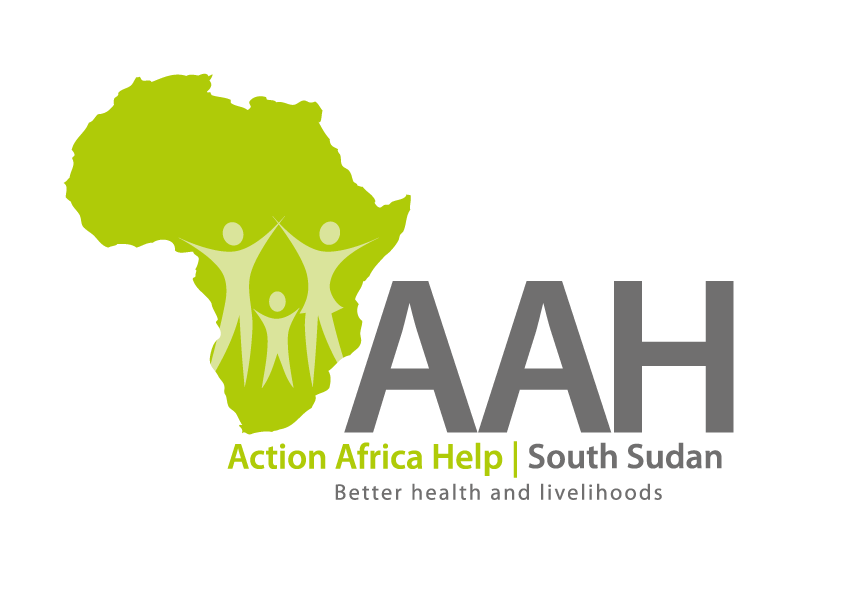 Juba Office: Hai Gabat – Opp JIT SupermarketBehind South Sudan Customs, Tel: +211 925 478 457Email: ssudan@actionafricahelp.orgWebsite: www.actionafricahelp.orgBackgroundAction Africa Help International (AAH-I) is a nongovernmental and nonprofit making Organization operating in South Sudan with a mission to support disadvantaged Communities to sustainably improve their standard of living through Community empowerment approach in partnership with stakeholders. AAH-I implements Primary Health Care, Agriculture, Humanitarian aid projects and Capacity Building.The organization is calling for quotations from reputable companies for provision of the following construction services in Jamjang.The deadline for submission is Wednesday the 6th April, 2022, at 12:00 pm Local Time.More information on the tender to be picked from AAHI/UNHCR Juba logistic base and AAHI Jamjang Logistics base.INVITATION TO TENDER DETAILSLOCATION OF THE TENDER1Construction of Ajuong Thok waiting shades,4 structures of (20m x8m)Tender details to be picked from AAHI/UNHCR Logistic base OR AAHI Jamjang Logistic base2Construction of Pamir waiting shade 2 structures of (20m x 8m)3Construction of Ajuong Thok  dining shade (6m x4m)4Construction of 2 blocks of VIP  latrines5Extension of Ajoung thok field office fence,280 m6Extension of Pamir field office fence, 50m7Guard House Constriction at Pamir and Ajoung Thok UNHCR Field Office ,2 structures8Partitioning of existing Pamir waiting shade, 3 structures9Partitioning of existing Ajuong Thok waiting shade, 3 structures10Partitioning of the existing Pamir meeting room and renovation of CRA accommodation in Jamjang.